МИНИСТЕРСТВО НАУКИ И ВЫСШЕГО ОБРАЗОВАНИЯ РОССИЙСКОЙ ФЕДЕРАЦИИФедеральное государственное бюджетное образовательное учреждениевысшего образования«КУБАНСКИЙ ГОСУДАРСТВЕННЫЙ УНИВЕРСИТЕТ»(ФГБОУ ВО «КубГУ»)Факультет экономическийКафедра теоретической экономикиКУРСОВАЯ РАБОТА по дисциплине «Общая экономическая теория»Собственность: содержание и формы.Работу выполнил  ________________________    Р.К.Струбин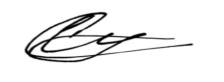                                                          (подпись, дата)Направление  подготовки 38.03.01 – Экономика      курс 1Направленность (профиль) Экономика предприятий и организацийНаучный руководительканд. экон. наук, доцент   ________________________________ Е.В. Бочкова(подпись, дата)Нормоконтролерканд. экон. наук, доцент  _________________________________ Е.В. Бочкова(подпись, дата)Краснодар 2020СодержаниеВВЕДЕНИЕВ своей курсовой работе я рассмотрю и проанализирую структуры собственности: ее социальной, юридической и экономической сторон; изучению различных форм собственности, главным образом, частной и государственной как основных форм собственности; анализ развития собственности в России и взаимодействия государственной и частной собственности. Актуальность темы обусловлена тем, что именно с собственностью связаны многие ключевые социально-экономические проблемы. Формы и система права собственности определяют условия ведения предпринимательской деятельности, регулируют отношения между субъектами экономики, а также оказывают значительное влияние на экономическую политику государства.
Целью курсовой работы является анализ эффективности форм собственности и перспектив развития в современной России.
Для достижения указанной цели необходимо выполнить следующие задачи:
          -       рассмотреть историю формирования собственности;-      ознакомиться с экономическим и юридическим понятием собственности;-       рассмотреть формы, типы и виды собственности;-       рассмотреть основные подходы к классификации форм собственности в РФ; -      изучить стратегию развития собственности в современной российской экономике;
Объектом исследования является собственность.
Предмет исследования ‒ развитие содержания собственности, как в социально-экономическом, так и в юридическом аспектах современной экономики.
Для решения поставленных задач были использованы следующие методы: системный и сравнительный анализ, изучение и анализ литературы, синтез, дедукция.
В качестве информационной базы исследования были использованы публикации, учебники, учебные пособия, нормативно-правовые акты, кодексы, статьи.
Курсовая работа состоит из введения, двух глав, заключения и списка использованных источников. Во введении обоснована актуальность темы, указаны цели и задачи, объект и предмет исследования. Первая глава включает два параграфа. В ней раскрываются понятие и сущность собственности, её формы, а также значимость для экономики. Вторая глава содержит два параграфа. В них рассматривается развитие форм собственности, а также перспективы и потенциал развития собственности в современной России.1 Теоретические основы исследования собственности1.1 Понятие и сущность собственностиСобственность как экономическое отношение формируется с древнейших времен. В процессе своей жизнедеятельности человек вступает с другими людьми в определенные общественные отношения, значительная часть которых регулируется нормами права и соответственно называется правовыми отношениями. Большинство этих отношений возникает по поводу создания, приобретения, использования различного имущества и т. п.Понятие собственности формируется и развивается на протяжении длительного времени. Древние источники оказали большое влияние на современное право, и фактически лежат в его основе. Таким образом, основополагающим источником права всех стран является Римское право. Оно не только имело огромное влияние на последующее развитие права, но и на развитие культуры в целом.Первоначально Римское государство знало право на государственную и общинную собственность на землю, а на остальное имущество, как частную собственность.  Именно в законах  "XII  таблиц " упоминают о праве собственности , которое обозначалось термином  "владение", к которому добавляли "право собственности"- собственность по праву граждан. Таким образом римляне акцентировали внимание на древность, а следовательно, неприкосновенность  отношений собственности. В первую очередь этим термином обозначались все права на вещь, вся совокупность полноты власти в доме. Тем не менее уже с I в. н. э. римляне отграничивают значение термина "владение". Примерно с конца классического периода (III в. н. э.) термин собственность стали применять исключительно для права собственности как абсолютного так и полного господства над вещью, наиболее важного среди других вещных прав. Такого рода представление о праве собственности было закреплено в Кодификации Юстиниана термином "полная власть над вещью".Посредством указания правомочий собственника римляне определяли  объем и пределы права частной собственности. Сочетание именно этих правомочий составляла значение права собственности. Собственник в Риме имел такие распоряжения как: право получать доходы; право защиты; право пользования; право владения; право распоряжения. Вследствие, римляне сократили их круг правомочий , т.к они  повторяют друг друга. Вследствие этого потеряли свою нужды такие полномочия, как право зажиты и право пользования .  Осталось лишь три правомочия -право владения, право пользования и право распоряжения, заключавшие все возможные формы и способы воздействия собственника на вещь.Очевидно что право владение означает что собственник имеет право обладать своей вещью. Смысл этого права пользования  в том , что собственник  может извлекать из вещи полезные для него качества, получать доходы и приращение от нее. Собственник мог определять правовое будущее вещи(завещать, устанавливать сервитута в всего), благодаря праву распоряжения. Любое право, а так же Право Собственности -это лишь инструмент, благодаря которому регулируется отношение между людьми. При исполнение своего права собственности, собственник контактирует со всеми окружающими его лицами в определенные правовые отношения. Это значит что собственник наделен определенными правами, а именно: владеть, пользоваться и распоряжаться. Право стало называться абсолютным.Из этого следует ,что понятие права собственности и его защиты появились еще в древние времена. Римские источники оказали огромное влияние на современное право, в том числе и русское, оно почти лежит в его основе.Прежде всего в России право частной собственности сформировалось именно для движимых вещей, имевшее общее название "имения". Сначала не существовало термина для обозначения сущности права собственности, - его заменяли прилагательные мой, твой, его или выражения купить «в прокь», «в одерень».Закончилось тем, что гражданское право Российской Федерации вернулось к концепции права собственности, основано на триаде полномочий собственника, которая так же взяла свое начало из римского права.Любая национальная экономика включает три типа экономических отношений. Во-первых, технико-экономические отношения, детерминируемые уровнем развития производительных сил, состоянием техники и технологии, но не определяемые отношениями собственности, соотношением спроса и предложения товаров на тех или иных рынках. Во-вторых, социально-экономические отношения, или отношения собственности как отношения присвоения экономических ресурсов и потребительских благ в сферах производства, обмена, распределения и потребления.  В-третьих, организационно-экономические, или организационно управленческие отношения. Они детерминируются отношениями собственности и выражаются в формах и характере организации производства на микроэкономическом и макроэкономическом уровнях.С правовой точки зрения собственность представляет собой отношения между людьми по поводу владения, пользования и распоряжения имуществом, где границей воли людей становится чужая воля, а право может касаться лишь существующего имущества. Владение – в гражданском праве – частичное присвоение, где владелец собственности может вести деятельность на условиях, назначенных собственником. Пользование – одно из основных правовых полномочий собственника, заключается в праве потребления той или иной собственности в рамках закона.Распоряжение – принятие владельцем определенных действий или решений по поводу того, как должна функционировать его собственность, основывается на правах предпринимателя передавать имущество в пользование.Собственность может быть также движимой и недвижимой. К движимому относится имущество, которое может быть перемещено в пространстве (машины, инструменты, мебель, ценные бумаги). Недвижимое включает в себя дороги, сооружения, объекты инфраструктуры. Встречается понятие интеллектуальной собственности, которое обозначает присвоение и обмен знаниями, информацией, а также различными изобретениями и контентом на цифровых и аналоговых площадках. Субъект собственности (собственник) – активная сторона отношений собственности, имеющая возможность и право обладания объектом собственности. В строгом смысле слова субъекты собственности – заведомо одушевленные лица, хотя нередко их заменяют категориями типа «государство», что приводит к «бессубъектной» собственности, являющейся абстракцией.Объект собственности – пассивная сторона отношений собственности в виде предметов природы, вещества, энергии, информации, имущества, интеллекта, полностью или в какой-то степени принадлежащих субъекту. Таким образом, собственность занимает центральное  место в экономической системе, она обуславливает:– способ соединения работника со средствами производства;– цель функционирования и развития экономической системы;– социальную структуру общества;– способ распределения результатов труда. 1.2 Юридическое и экономическое понятие собственности
Как известно, собственность это отношение между человеком, группой или сообществом людей (субъектом), с одной стороны, и любой субстанцией материального мира (объектом), с другой стороны, заключающееся в постоянном или временном, частичном или полном отчуждении, отсоединении, присвоении объекта субъектом. Так что собственность характеризует принадлежность объекта определенному субъекту.
Субъект собственности (собственник) - активная сторона отношений собственности, имеющая возможность и право обладания объектом собственности. Субъекты собственности в конечном счете - заведомо одушевленные лица. Попытки заменить их некоторыми категориями типа “государство” без указания, какие органы и лица представляют “государство”, приводят по сути к “бессубъектной” собственности, являющейся абстракцией. Олицетворять, реализовать практически право собственности могут только люди.
Имущества, предметы природы духовные и интеллектуальные ценности это пассивная сторона отношений собственности (объект собственности). Чаще всего Объектом Собственности   называют просто Собственностью подразумевая в это понятие как сам объект, но и как связанные с ним отношение по поводу собственности.Термин «собственность» имеет два основных значения:Во-первых, как принадлежности какого либо объекта какому-либо лицу(субъекту собственности);Во-вторых, выражение какого-либо имущества; Собственность можно представить в экономическом и юридическом смысле.Государство обязывает всех граждан оформлять и закреплять в правовых нормах свое имущество, именно это юридическая форма собственности. Отношение субъектов собственности к ее объектам, это юридическая форма собственности.В 1960 году американский экономист предложил считать не собственность так таковую, а отдельные составляющие права собственности. Собственно в наше время используют эту теорию прав собственности в экономическом анализе. Благодаря ей можно собрать основной набор прав, который включает в себя 11 элементов:обладать правом владения;обладать правом пользования;обладать правом управления, а именно принятия решений как ты хочешь пользоваться объект собственности;обладать правом на доход от использования собственности;обладать правом на продажу, изменение, уничтожение собственности;обладать правом на безопасность собственности (защиту от экспроприации);обладать правом на завещание и наследование;обладать правом па бессрочное обладание благом;запрещать пользоваться объектом собственности, если оно несет вред окружающей среде. обладать правом на взыскание (в уплату долга);обладать правом на возврат полномочий собственности (нарушения срока их передачи и т.д.).Права собственности разворачивают определенное значение понятия собственности, выясняя характер отношений между людьми относительно материальных благ.Теперь поговорим об экономического содержания собственности. В отличие от юридического подхода собственности, экономический подход имеет несколько существенных отличий.
С экономической точки зрения собственность это не просто вещь и отношение субъектам к вещам, а отношение между людьми, которые взаимодействуют между собой использую так говоря средствами и результатами производства. Это отношение имеет только социально-экономическое содержание и формы.
Положение субъектов в отношении собственности определяется формой доходов образуя экономическую воплощение собственности.
При определении места категории собственность в системе общественных отношений:Можно выделить 5 пунктов, при определении категории собственности в системе общественных отношений:1) формы собственности меняются, когда меняются способы производства, предопределенным развитием производительных сил;2)  в пределах экономической системы существует основная система собственности, но нельзя исключать существование старых ее форм перешедших из прошлых систем, так и новых(переходных) которые могут появится;3) Распределение, обмен, потребление, производство эти все отношения включены в характер устоявшихся форм собственностей;4) именно от собственности зависит положение лиц в обществе, определяющие возможности использование всех факторов производства;5) существует два способа перехода форм собственности от одного к другому, а именно это Эволюционный и Революционный. Эволюционный переход заключается в том, что на основе конкуренции, борьбы за выживаемость. Революционный переход заключается в насильственном утверждении господства новых форм собственности.2 Анализ форм собственности в России2.1Основные подходы к классификации форм собственности РФБольшое внимание уделяется проблемам собственности учеными самых разных областей знаний. Например юристы, экономисты, а так же собственность стала объектом анализа для социологов. Экономист предполагают что собственность окажет положительное влияние на хозяйственную деятельность людей.  Юристы рассуждают о праве собственности, добиваясь законодательно обеспечить складывающуюся в настоящее время систему владения, пользования и распоряжения. Но все же этого все ровно не достаточно, не смотря на большое количество исследований, направленных на решение современной проблемы собственности, а именно нам не хватает внимание к общетеоретическим аспектам собственности (например к анализу общих тенденций развития собственности в современном мире).  Владение «ценностного эффекта» или дохода в форме прибавочного продукта от собственности можно назвать правомерным. Это связанно с сочетанием качеством рабочий силы с определенным количеством. Именно из-за этого определяется важнейшая сторона в отношениях собственности - достижение компромисса между экономическими интересами собственника средств производства и наемными рабочими.Отношения собственности и их изменения закрепляются в системе юридических норм, которые реализуются в процессах: владения, или фактического обладания ее объектами;пользования, или извлечения из объектов полезных свойств;распоряжения, или определения судьбы объектов.Вспомним что говорил философ Дэвид Юм, есть основные 3 естественных закона , благодаря которым зависит безопасность человеческого общества;стабильности владения;передачи собственности посредством согласия;исполнения обещаний;Именно по этому делают вывод, что необходимо стремится к тому , чтобы собственность в первую очередь выполняла свои социальные функции.Собственность должна быть частной или общественной? Этот вопрос остается нерешенным на сегодняшний день, особенно для России.   Приватизация, масштабное и «скоростное» разгосударствление собственности носили отнюдь не созидательный характер.Итогом этого стало резкое расслоение общества и падения уровня жизни населения. В обществе утвердилось мнение, что вопрос о собственности был решен несправедлив, а с точки зрения интересов страны и экономики - принципиально неверно. Следовательно нужно искать и реализовывать другое решение. А именно социально и экономическое справедливое решение.  Доля государственной собственности в  XX веке во многих развитых стран выросла примерно в 5 раз и составляет от 42 до 65 %. А в пореформенной России государственная собственность едва составила 15-17 %. Однако 2005 год стал переломным для России, дающим основание говорить не просто о расширении прямого государственного присутствия в экономике, но и об устойчивой тенденции к доминированию государства в ряде ведущих отраслей российской экономики.Основная проблема в России в наше время является выработка эффективной в экономической и социальном отношении формулы собственности. А именно отношение соотношений форм собственностей.Форма собственности связана с конкретным владельцем, с тем хозяйствующим субъектом, которому принадлежат средства производства. Следовательно гражданский кодекс РФ принимает многообразие форм собственности.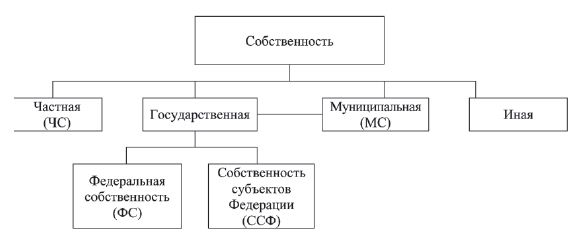 Рисунок 1- Формы собственности в Российской Федерации.Следовательно гражданский кодекс РФ принимает многообразие форм собственности.Хотелось бы отметить что хозяйствования частная собственность классифицируется на индивидуальную, групповую, коллективную. Государственная - на унитарные предприятия, унитарные предприятия на праве хозяйственного ведения и хозяйственные общества, более 50 % имущества которых принадлежит государству. Муниципальные организации аналогично государственным могут иметь различные формы хозяйствования.В результате объединения форм собственностей функционируют различные организации со смешанной формой собственности (такие как иностранные граждане и юридические лица).С 1 января 2000 года в РФ была введена классификация форм собственности,  для того чтобы составление информационных ресурсов, включающих знание о субъектах гражданского права; для обеспечения информационных систем  анализа и прогнозирования социально-экономических процессов .Для начала рассмотрим субъекты и объекты управления собственностью, определим их классификацию с позиции гражданского права (ГК РФ).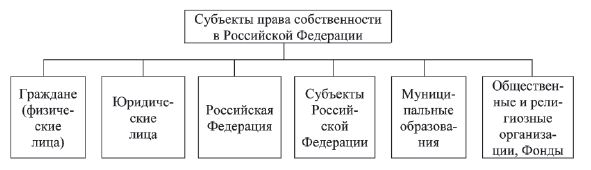 Рисунок 2- Субъекты права собственности в Российской Федерации.Рассмотрим рыночную экономику. В ней доступны всевозможные трансформации собственности, эти же трансформации могут привести так и к распаду или банкротству так и концентрации собственности. Концентрация собственности это образования высоких интегрированных структур- корпораций, в том числе и со смешанной собственностью и балансом корпоративных интересов. Благодаря такому движению увеличивается отбор наиболее эффективных собственников, повышению рентабельности использования собственности.Такие имущества, как земельные участки, здания, сооружения, оборудование, права требования и многое другое, если оно конечно предусмотрено законом или договором, входят в состав имущественного комплекса. И можно сказать , что имущественный комплекс предприятия объединяет элементы недвижимого и движимого имущества. Разобрав объекты и субъекты собственности из ГК РФ, можно сказать, что юридические нормы отношений собственности подходят к объекту как к имуществу, останавливая свое внимание на таких вещах, как юридических и физических лиц, основной законодательной принадлежности имущества и уверяя его независимость. Но нельзя рассчитывать на то что право дает ответы на вопросы: благодаря чему растет богатство, на каких условиях распределяются созданные в обществе материальные блага и услуги, в чем разница дохода. Именно поэтому управление собственностью предполагает управление экономическими отношениями.2.2 Перспективы развития собственности в РФВо время монополистического капитализма поменялось содержание самой частной собственности: из частно-индивидуальной она превратилась в частно-коллективную (ассоциированную) собственность, произошла определенная ее социализация. К примеру возьмем развитые страны, субъектами частно-коллективной собственности являются множество людей, а не так называемые олигархи, на долю которых в России приходиться чуть ли не половина национального богатства страны. 
Наилучшей моделью реформирования российской экономики мог бы стать государственный капитализм, а не либеральная модель, на которой все еще основана российская экономика. Считается что экономическое развитие в современной России станет намного эффективнее только в рамках смешанной экономики, где главную роль занимает государственная собственность, а не частная.
         Как известно, что во время реформ общий объем ВВП в России снизился на 50%, более чем в 3 раза упали реальные доходы населения, втрое снизился и оборонный потенциал страны. 
Выбор наилучшего подхода для улучшения показателей был на основе реализации либеральной модели и он был провальным. За последние годы далеко не из-за повышения эффективности производства, а именно из-за высокую цену экспортируемую из России нефти.Как я говорил раньше, есть три формы собственности: государственная, частная , коллективная; можно сказать что они имеют равный экономический и юридический статус.  Хочу отметить что это в рамках смешанной экономики , причем при главной роли собственности, экономика России  может стремительно развиваться в 21 веке. Сейчас в нашей стране приходится всего то 15 процентов всей собственности к государственной собственности, остальная же частная в тех или иных ее формах. Бездумная приватизация остатков госсобственности продолжается до сих пор. И порой думаешь, что Россия делает это ради самой приватизации, как будто другого не дано. После смены реформы Россия не достигла основной цели, а именно повышения эффективности общественного производства и более полного удовлетворения потребностей всех членов общества, а не только слойку богачей. И это только усугубило положение многих отраслей, почти 2/3 приватизированных предприятий оказались под угрозой банкротства. Частная собственность сама по себе нейтральна по отношению к эффективности производства. Высокий уровень эффективности производства обеспечивает форма хозяйствования, то есть используемый в той или иной отрасли, стране конкретный механизм хозяйствования. Нам же нужен свой эффективный хозяйственный механизм для развития смешанной экономики, направляющий свое внимание, как и на экономические, так и на неэкономические факторы. Не удивительно что в России государственная собственность была первостепенной задачей, именно она являлась деталью объединяющую национальную экономику. В России же, сельскохозяйственное производство, не обеспеченное государственными субсидиями, не защищенное жесткими тарифами на импортируемую продукцию, может быть полностью парализовано. Уже в настоящее время продовольственная безопасность России находится под угрозой, поскольку свыше 30% сельскохозяйственной продукции приходится на импортную продукцию.В рамки национального механизма хозяйствования органически вписывается проведение государством протекционистской политики в отношении отечественных товаропроизводителей. Объективно границы открытости экономики определяются не стихийным рынком, а государством. Тем более, что наличие так называемой отрицательной климатической ренты ставит нашего товаропроизводителя в наихудшее (с точки зрения издержек производства) положение по сравнению с иностранным товаропроизводителем.При детальном изучении страны можно заметить, что уровень эффективности национальной экономики оказывает влияние ограниченное сочетание форм собственности с учетом прежде всего исторический традиций, но и менталитета населения. Но к сожалению именно эти национальные особенности не были учтены, и можно предположить, что в этом и кроется проблема модернизации Российского общества.
В настоящее время примерно в целых 60 стран развивается и набирает популярность такая коллективная форма собственности, как собственность работников производства. Отечественные же реформаторы, следуя либеральной идеологии, не использовали уже оправдавшие себя в мире различные формы коллективной собственности, считая их пережитком социализма. Для них главной формой собственности являлась частная форма собственности на средства производства. Отсюда и кризисные явления в экономике, поскольку основной причиной кризиса капиталистической экономики является противоречие между общественным характером капиталистического производства и частной формой присвоения.
Коллективные формы собственности и хозяйствования особое значение имеют, прежде всего, в сфере сельскохозяйственного производства. Вот почему на наш взгляд, распространение частной собственности на землю, особенно на сельхозугодия, к повышению эффективности производства не приведет. Нельзя переоценивать и значение фермерских хозяйств. Фермерское же хозяйство в России -это мелкотоварное производство, которое не в состоянии выдержать иностранную конкуренцию. Два процента, именно столько отечественные фермеры дают товарной продукции, ничтожное маленький процент, остальное дают коллективные хозяйств, им достаточно наделить сельскохозяйственного производителя правами владения и пользования землей. Вектор социально-экономических реформ в России должен резко сместиться в сторону государственного регулирования рыночных отношений, создания национального хозяйственного механизма с учетом как экономических, так и неэкономических факторов. Только активная экономическая политика государства в состоянии обеспечить положительный исход объективно назревших в России социально-экономических реформ. Для этого необходимо противопоставить стихии рынка научно выверенную политику государственного капитализма, направленную на создание социально-ориентированной, регулируемой рыночной экономики.С учётом исторических и территориально-пространственных особенностей Российского государства, а также решения проблемы социальной справедливости в рамках смешанной экономики определяющей формой собственности должна стать государственная собственность, на долю которой по нашим расчётам должно приходиться 60–70% всей собственности страны. Государственный сектор экономики Российской Федерации в современных условиях должен формироваться за счёт национализации всех жизнеобеспечивающих отраслей народного хозяйства (как сферы материального, так и нематериального производства).
 Необходимо иметь в виду, что уровень эффективности той или иной национальной (в том числе Российской) экономики, а также её отраслей определяется не столько формами собственности, сколько формами хозяйствования.Можно сказать , что любое государство должно искать свой эффективный национальный механизм хозяйствования. То же самое должны делать и другие хозяйствующие субъекты. Именно по этому в России должна перейти от либеральной модели к регулируемой рыночной экономике с активным использованием государством и другими хозяйствующими субъектами. Тем более, что объективно план не противостоит рынку — и наоборот, что подтверждает и практика мирового хозяйствования.
 В своей экономической политике Российское государство должно ориентироваться не на внешний (как это делается до сих пор) рынок, а на ёмкий внутренний рынок. Только в этом случае наша национальная экономика будет защищена от всякого рода внешних экономических потрясений, что придаст Российской экономике определенную устойчивость. При активном развитии внутреннего рынка отпала бы и сама необходимость вступления России во Всемирную торговую организацию, а значит, произойдёт укрепление всех отраслей народного хозяйства, а также национального рынка труда.
По меньшей мере, утопической выглядит идеология отечественных либеральных реформаторов о достижении всеобщей конкурентоспособности Российской экономики. История мирового хозяйствования показывает и доказывает, что объективно конкурентоспособными могут быть только отдельные отрасли народного хозяйства, где так называемые сравнительные издержки производства существенно ниже мировых. Нет ни одной страны мира, включая и высокоразвитые страны, где бы все отрасли национальной экономики в равной мере были конкурентоспособными на мировом рынке. Но все же, неконкурентоспособные отрасли, можно сказать что они успешно работают на внутреннем рынке. В отличие от России, в ней процветает утопическая идеология о всеобщей конкурентоспособности, которая уже привела к значительному разрушению мощного, оставшегося нам от СССР народнохозяйственного комплекса. К сожалению в наше время мало что создано. Безоговорочно,  никто не отрицает идею об объективной необходимости развития в России наукоемких отраслей народного хозяйства. Однако параллельно следует развивать и все другие жизнеобеспечивающие отрасли национальной экономики.ЗаключениеИтак, обобщив данную работу в заключении надо написать:Собственность как экономическое отношение формируется с древнейших времен. В процессе своей жизнедеятельности человек вступает с другими людьми в определенные общественные отношения, значительная часть которых регулируется нормами права и соответственно называется правовыми отношениями. Большинство этих отношений возникает по поводу создания, приобретения, использования различного имущества и т. п.Собственность принадлежит к числу таких понятий, вокруг которых на протяжении  многих  веков  скрещиваются лучшие умы человечества.
Термин «собственность» имеет два основных значения:
Во-первых, как принадлежности какого либо объекта какому-либо лицу(субъекту собственности);
Во-вторых, выражение какого-либо имущества; Хотелось бы отметить еще раз что хозяйствования частная собственности классифицируется на индивидуальную, групповую, коллективную.Большое внимание уделяется проблемам собственности учеными самых разных областей знаний. Например юристы, экономисты, а так же собственность стала объектом анализа для социологов.Как я говорил раньше, есть три формы собственности: государственная, частная , коллективная; можно сказать что они имеют равный экономический и юридический статус.  Хочу отметить что это в рамках смешанной экономики , причем при главной роли собственности, экономика России  может стремительно развиваться в 21 веке.Собственность должна быть частной или общественной? Этот вопрос остается нерешенным на сегодняшний день, особенно для России. Можно и нужно сказать что экономическая наука всегда уделяла огромное внимание проблеме собственности, но ,тем не менее, эта проблема остается так же не решенной и недостаточно разработанной.  Список литературы1 История государства и права России: источники права, юридические памятники Х1-ХХ. М., 1995. – 102 с.2 Базнев Н. И., Турко С. П. Экономическая теория, 1997. – С. 71-82. 3 Батенин К.В. Об эффективности предприятий с различной формой собственности // ЭКО. – 2006. – № 2. – С. 22-304 Резников Л. Нужно ли развивать отношения частноземельной собственности? // Российский экономический журнала –2000– №5. – 42 с.5 Макаров А. Собственность: два подхода // Экономист. – 2006. – № 7. – С. 40-47.6 Орлов В.В. Мировая экономика и Россия: стратегия развития // Экономическая теория на пороге XXI в. – 2002. – 521 с.7 Хубиев К.А. Преобразования собственности в России: теоретические подходы и оценки практических результатов // Собственность в XX столетии. –  2001. – 471 с.8 Борисов Ф. М. Экономическая теория. Учебник. – 2000. – С. 47-86.9 Хубиев К.А. Преобразования собственности в России: теоретические подходы и оценки практических результатов // Собственность в XX столетии. –2001. – 471 с.10 Абалкин Л. И. Россия – 2015: оптимистический сценарий. – 1999. – С. 186-187.11 Радыгин А., Архипов С. Собственность, корпоративные конфликты и эффективность // Вопросы экономики –  №11. –  2000. – 114 с. 12 Ахвледиани А.А., Ковалев А.М. Собственность. Власть. Политика. М.,  – 1996. – 23 с.13  Добрынина А. И., Тарсевича Л. С. Экономическая теория – 2000. – С. 67-75.14 Мчерного С. В. Экономическая теория. –  2000. –  С.131-150. 10 Николаева И. П. Экономическая теория. – 1999. – С. 157-175.11 Худокормов, А.Г.,  Худокормов А. Г., Лапидюс А. Экономическая теория в историческом развитии – 2018. – 190 с.12 Райзберг Б. А. Основы экономики. Учебник. –  2002. –  С. 84-104.13 Булатова А. С. Экономика. Учебник. – 2001. – С. 71-74; 663-669. 14 Радыгин А., Мальгинов Г. Рынок корпоративного контроля и государства // Вопросы экономики. – 2006. – № 3. – 65 с.15 Фуруботн Э.Г., Рихтер Р. Институты и экономическая теория: Достижения новой институциональной экономической теории: пер. с англ. // под редакцией  Катькало В.С., Дроздовой Н.П. – СПб.: Питер, 2005. – С. 90-91.